 АЛЬФА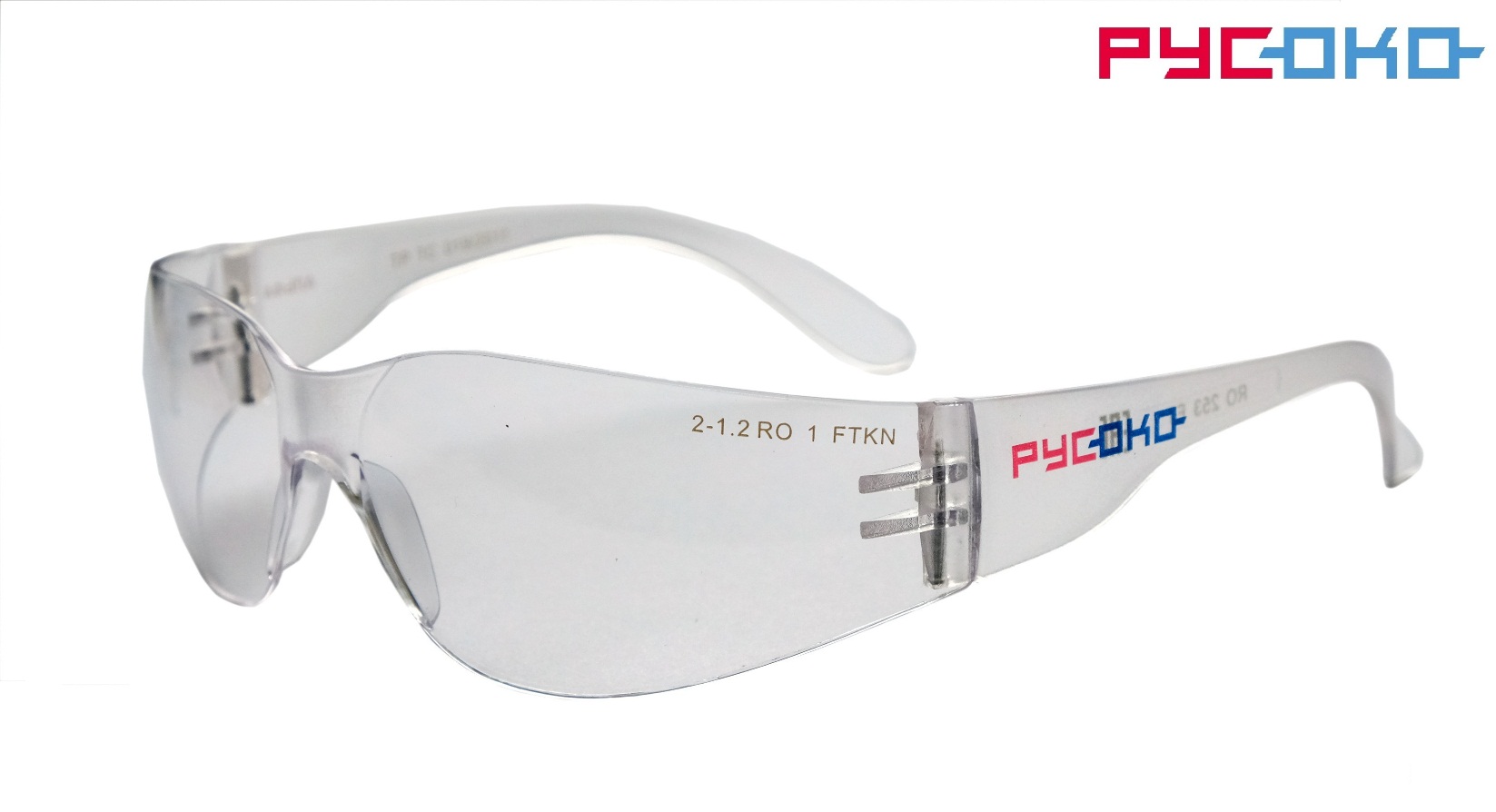 Современные легкие универсальные очки из поликарбоната предназначены для защиты глаз спереди и с боков от механических воздействий, абразива, УФ-излучения. Защитное стекло устойчиво к химическим веществам, растворам кислот и щелочей. Альфа сочетают в себе лучшие характеристики очков РУСОКО: спортивный дизайн, панорамные линзы, легкий вес, не запотевающее и устойчивое к истиранию и царапанию покрытие с обеих сторон. Увеличенная ширина дужки обеспечивает дополнительную боковую защиту.Конструкция соответствует антропометрическим данным пользователей всех категорий, предотвращает возникновение точек давления  на чувствительную область лица. Очки эргономичны и конструктивно совместимы с различными видами СИЗ. ОСОБЕННОСТИСпортивный дизайн и панорамные линзыДвусторонняя защита от запотевания и истирания  100% защита от УФ-излученияУвеличенная боковая защитаВозможность установки обтюратораПРИМЕНЕНИЕШлифовальные, сверлильные, токарные, монтажные, слесарные и другие работы связанные с холодной обработкой пластмасс, металлов, дерева, камня и прочих материалов.